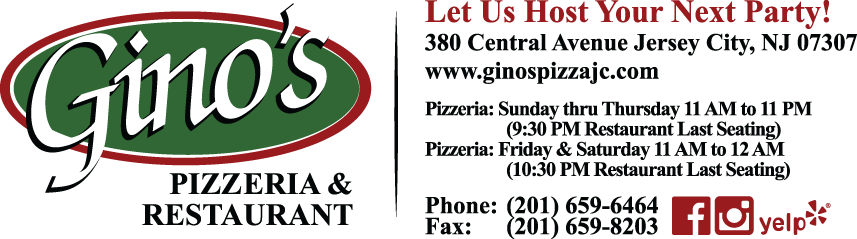 OFF SITE CATERING MENU ***PICK UP OR DROP OFF ONLY WITHIN DELIVERY ZONES******NO SET-UP OR SERVERS PROVIDED***											Half Tray		Full Tray											8-10 Servings	12-15 ServingsChicken Parmigiana Chicken Breast Breaded & Baked with Tomato Sauce & Mozzarella		$ 45.00		$ 85.00Chicken Francese Chicken Breast Batter Dipped & Sautéed in a White Wine Lemon Sauce		$ 55.00		$100.00Chicken Marsala Chicken Breast Sautéed with Mushrooms in a Marsala Wine Sauce			$ 55.00		$100.00Chicken Montebianco Chicken Breast Topped w/ Spinach & Mozzarella in a Cognac Cream Demi	$ 75.00		$140.00Eggplant Parmigiana Eggplant Breaded & Baked with Tomato Sauce & Mozzarella			$ 35.00		$ 60.00Eggplant Rollentini Eggplant Filled with Seasoned Ricotta & Baked with Tomato Sauce & Mozzarella	$ 40.00		$ 70.00 Veal Parmigiana Veal Cutlets Breaded & Baked with Tomato Sauce & Mozzarella			$ 65.00		$120.00Veal Francese Veal Cutlets Batter Dipped & Sautéed in a White Wine Lemon Sauce			$ 65.00		$120.00Veal Marsala Veal Cutlets Sautéed with Mushrooms in a Marsala Wine Sauce			$ 65.00		$120.00Shrimp Parmigiana Shrimp Breaded & Baked with Tomato Sauce & Mozzarella			$ 90.00		$175.00Shrimp Scampi Sautéed with Olive Oil, Garlic, White Wine & Touch of Tomato Sauce			$100.00		$200.00Shrimp Fra Diavlo Spicy Tomato Sauce							$100.00		$200.00Ziti with Tomato Sauce								$ 25.00		$ 45.00Ziti with Marinara Sauce					$ 25.00		$ 45.00Ziti with Vodka Sauce 									$ 35.00		$ 60.00Cavatelli & Broccoli 									$ 35.00		$ 60.00Baked Ziti 										$ 30.00		$ 55.00Stuffed Shells										$ 40.00		$ 70.00Baked Manicotti									$ 40.00		$ 70.00Lasagna										$ 50.00		$ 95.00Baked Clams										$ 55.00		$105.00Filet Oreganato Sole Filet Topped with Olive Oil, Garlic & Bread Crumbs				$ 75.00		$140.00Roasted Potatoes & Vegetables							$ 30.00		$ 50.00Meatballs										$ 40.00		$ 70.00Stuffed Mushrooms Filled with Seasoned Bread Crumbs					$ 40.00		$ 70.00Sausage, Peppers & Potatoes								$ 40.00		$ 70.00Tossed Salad Dressing Choices:  Caesar, Ranch, Honey Mustard, Balsamic Vinaigrette, French, Russian	$ 20.00		$ 35.00Caesar Salad 										$ 25.00		$ 45.006 Foot Sub Sandwich Ham, Salami, Provolone, Lettuce, Tomato, Onion, Mayo, Oil & Vinegar		30-35 Servings	$125.00Please Specify Roll with or without Seeds, Condiments Also Available on the Side2-Liter Soda Pepsi, Diet Pepsi, Sierra Mist, Ginger Ale & Assorted Flavors				$  2.50 each***TRAYS:  PLEASE PLACE ORDERS AT LEAST 24 HOURS IN ADVANCE******SIX FOOT SUBS:  PLEASE PLACE ORDERS AT LEAST 48 HOURS IN ADVANCE***For Additional Menu Items Not Listed Above or Special Dietary RequestsPlease Consult with Gino’s Friendly Staff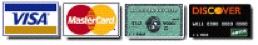 